Institute for Human Rights and Development in Africa (IHRDA)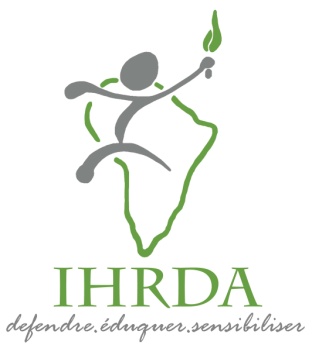 FORMULAIRE DE CANDIDATURE AU PROGRAMME DE STAGE/BOURSE DE RECHERCHECochez la case appropriée: Stage 			Recherche:NB: Après avoir dûment rempli le présent formulaire, les candidats doivent le soumettre, accompagné de leur curriculum vitae à l'Institute for Human Rights and Development in Africa six mois avant la date proposée pour le commencement du stage. Les dossiers incomplets ne seront pas examinés.__________________Prénom(s):………………………………………………………………………………………………Nom: ……………………………………………………………………………………………………Genre: ………………………………………………………………………………………………….Date de naissance: ……………………………………………………………………………………Nationalité: ………………………………………………………………………………………………Bref résumé du cursus universitaire et de l'expérience professionnelle: …………………………………
…………………………………………………………………………………………………………………………………………………………………………………………………………………………
………………………………………………………………………………………………………………………… ……… … … … …….. …….. ……. ………. …….. ……… ………. ……. ……. …… ……. ……. …….. ……….. …………………. ……………………… ……………… ………..
Adresse ( Prière d’inclure si possible l'adresse postale et l'adresse du domicile): ……………………………
……………………………………………………………………………………………………………
……………………………………………………………………………………………………………Numéro de téléphone:					Numéro du fax:E-mail:……………………………………………………………………………………………………Nom et adresses de deux références:1………………….………………………………………………………………………………………
……………………………………………………………………………………………………………

……………………………………………………………………………………………………………2. ………………………………………………………………………………………………………..
……………………………………………………………………………………………………………
………………………………………………………………………………………………………Prière d’indiquer la durée, (mois) ………………………de………………………………à…….……………...Où avez-vous entendu parler de l'IHRDA pour la première fois? ……………………………………………Pourquoi voulez-vous faire un stage à l'IHRDA? ………………………………………………………………Qu’espérez-vous gagner au terme de votre stage? …………………………………………………… … … ..
…………………………………………………………………………………………………………………………Prière d’indiquez vos sources de financement (voir plus haut) ……………………………………………………………………………………………………………………………………………………Signature………………………………..		Date:……………………………………..